A P R I L  -  M A Y   2 0 2 2THE EXTENSIONLINEBringing University information to the local level to strengthen families, spend smart, eat right, and live well.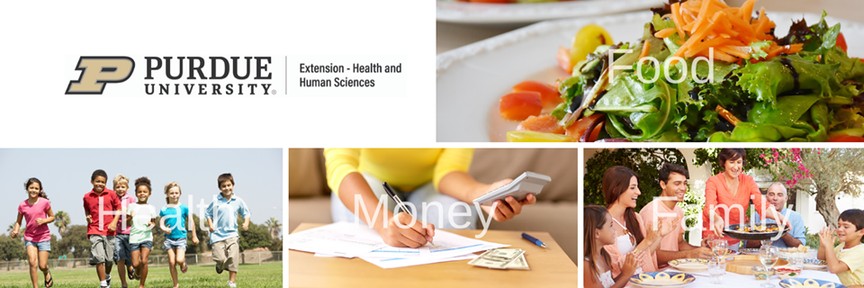 SPRING HAS SPRUNG!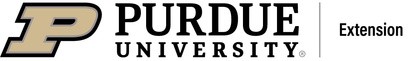 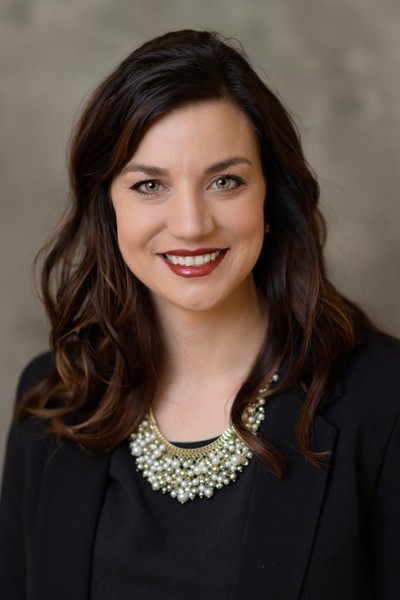 The birds are chirping and the days are  getting  longer.  All  a great combination to welcome spring with a smile and outdoor activities!Take the time today to write down ten outdoor activities you would like to partake in this month. It can be anything from pulling your weeds to going on a bike ride or walking the trails at Harmony State Park. Invite a friend to join you on your adventures!   Getting sunshine can increase your vitamin D intake, increase your spirits, and improve your mental health.Parenting Forever is our extension program that will now take the place for Co-Parenting for Successful  Kids.  If  you  would like to have more information about this class, please call our office.If you have particular topics or programs that you are interested in learning more about, please send me an email and tell me about them. I always like to hear what the community's interest is.BITS FROM BETH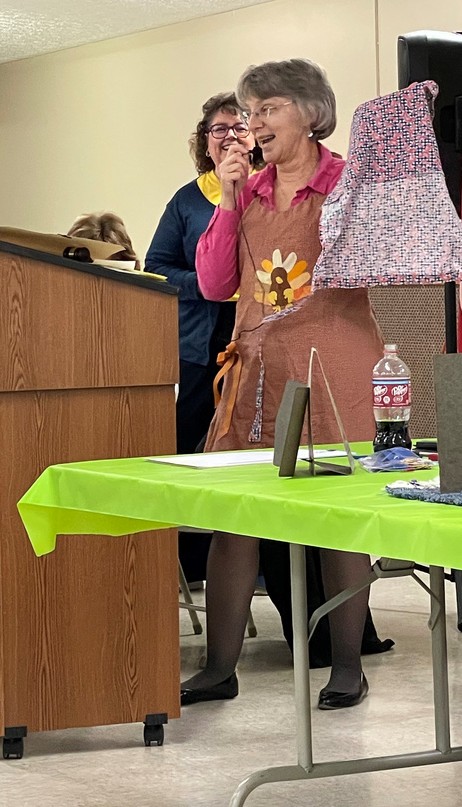 Good morning, homemakers!!As I write this, we are five days away from spring! The birds are singing, the sun is rising, temperatures are in the 60s – what a day!We are heading into a busy few weeks for Extension Homemakers in Posey County.Achievement Night is Monday, May 2. More details will be provided when they are available, but be sure to join us as we celebrate our accomplishments of the past year. High school scholarships will be shared. We will be providing two, $500 scholarships this year, to be awarded to a child or grandchild of an Extension Homemaker. The student must be a Posey County resident. Applications are in the club secretary’s book and are due at the April Council meeting.The Outstanding Homemaker will also be recognized at Achievement Night. Nominations are also due at the April Council meeting. I would like to have each club submit a nomination. We have so many amazing homemakers; let’s share the joy!The President’s Luncheon will be on Tuesday, June 14, and will be held this year at Trinity UCC in Mt. Vernon. Again, details will be shared as soon as they are completed.Our annual Indiana Extension Homemakers Association (IEHA) Conference will be held June 6-8 in Indianapolis. I will be attending, and at least one other homemaker has indicated an interest going, too. Let me know if you want to join the fun!The Spring District Meeting was held March 8 in Washington, Indiana. We had twelve members, a guest, and our Extension Educator in attendance!! What a great day it was! We learned about upcoming IEHA programs, ate some wonderful food, and shared lots of fun and laughter! Thank you to those who shared their vintage and special aprons in our fashion show. Ladies from several other counties told me how much they enjoyed this!!We have updated the schedule for Precious Poseys. Please let me know if there are major problems with the new schedule. And if you can’t work one of your dates, please contact Marilyn Schmitzer (812-575-9699) as soon as possible.The fair!!! Coming soon to a location near you!! Posey County Fair is July 17-23. The delicious meals we prepare are welcomed by many in the community. Open Class allows those special talents of local residents to be showcased and recognized. This week is busy for our homemakers, but it is so much fun! Movers, Shakers, Modern Homemakers and Friendship Circle are the clubs who are “in charge” of Open Class this year, but all clubs need to send volunteers. Be watching for further information about assignments for the week. Invite friends to exhibit, and be sure they come share a meal with us!In these times of anxiety and uncertainty, remember that we are ALL members of “. . .the greatest institution in the world: the home.” Share the joy and love of that great membership with all you meet.Thanks to all of you for all you do to help me in any way. You are most appreciated. Beth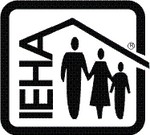 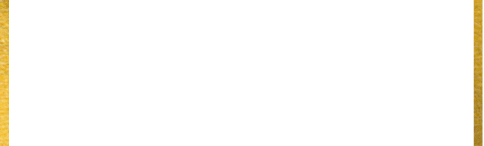 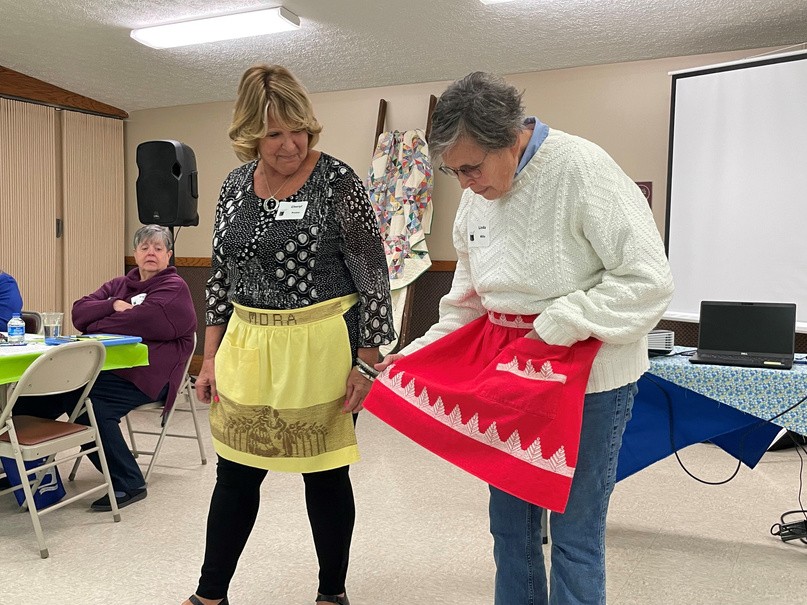 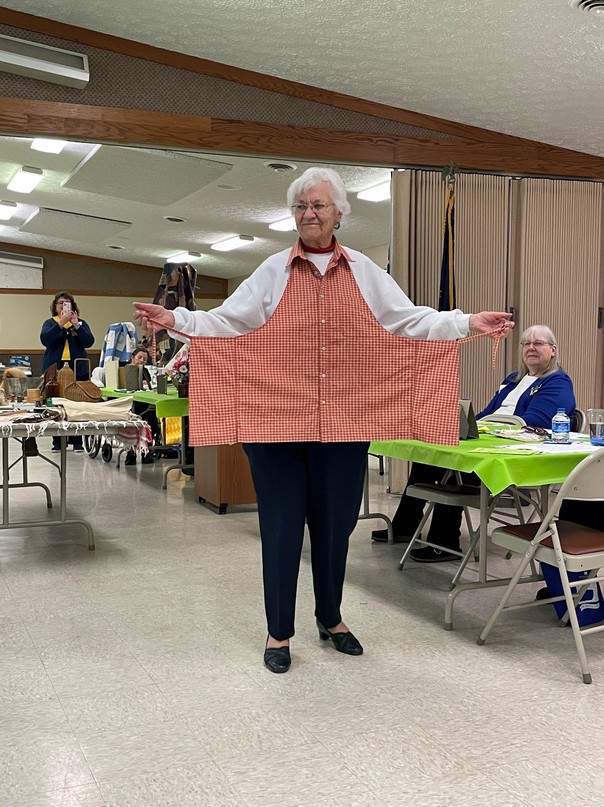 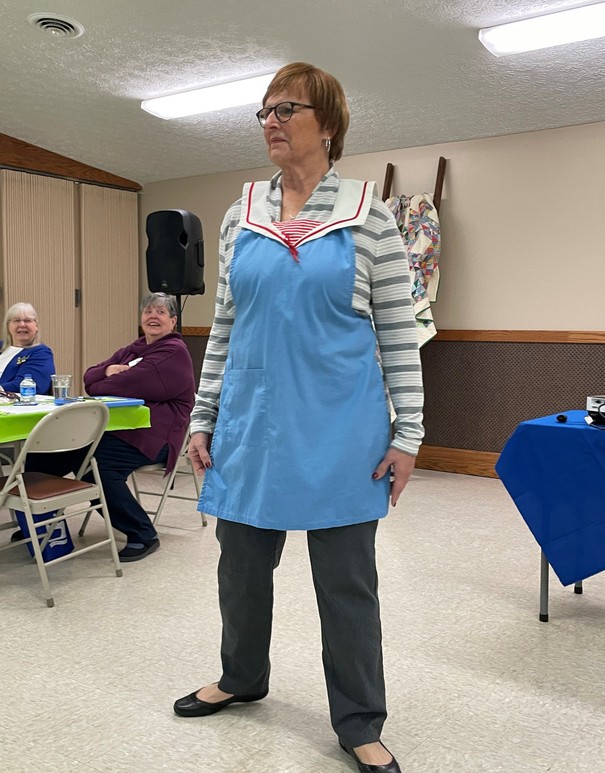 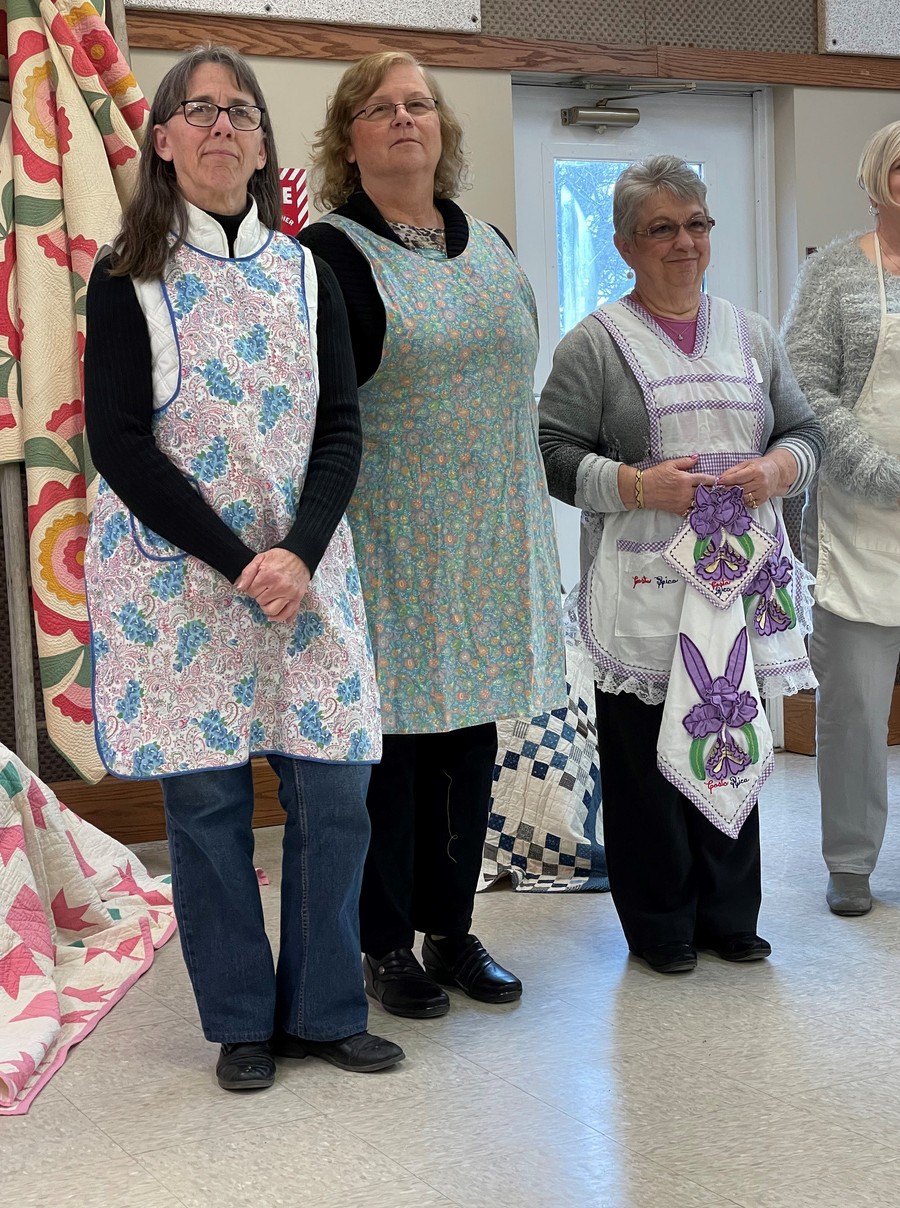 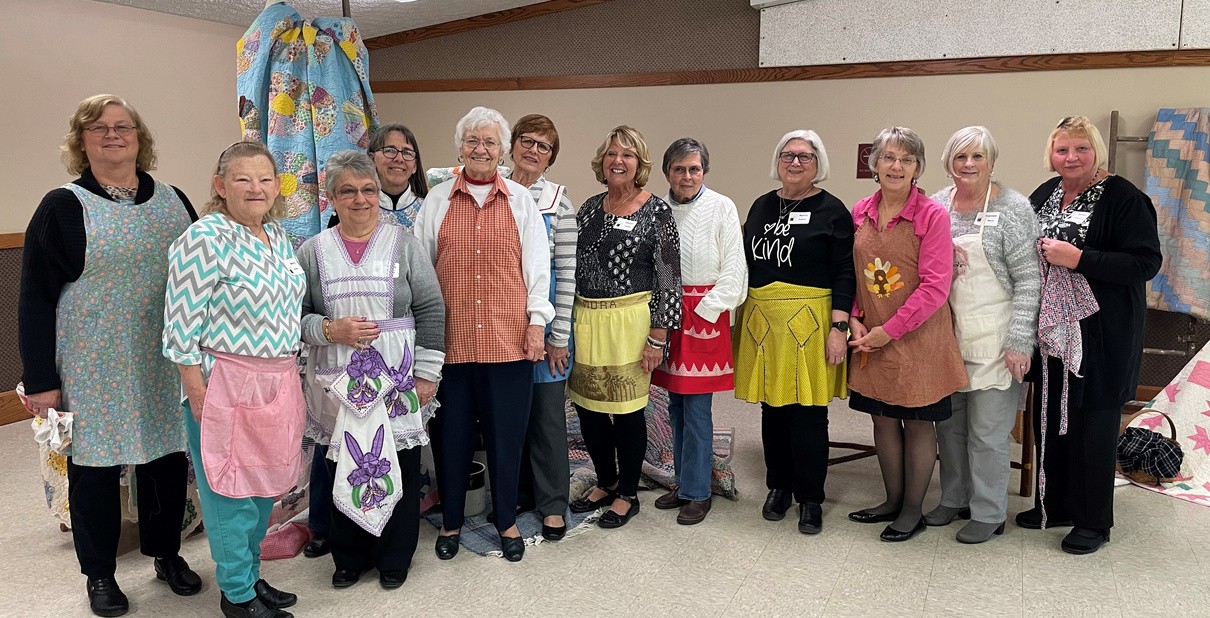 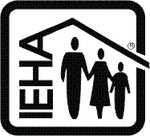 Upcoming meetings/events:Council meeting – April 5, 2022	Achievement Night - May 3rd Posey County 4-H Fair – July 18-23National Volunteer Outreach Network (NVON) National Conference – July 25-17. Save the date – more details later!!!!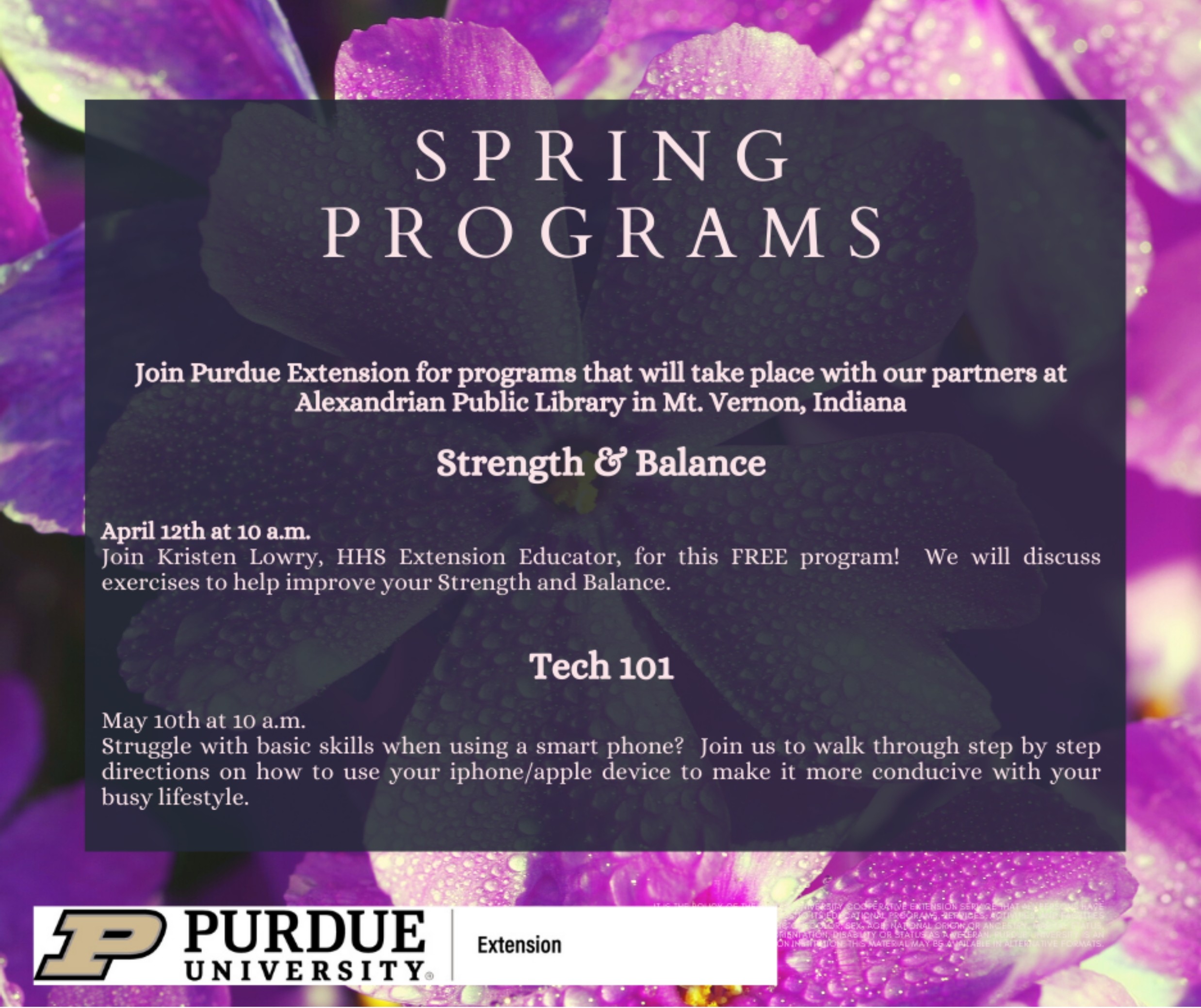 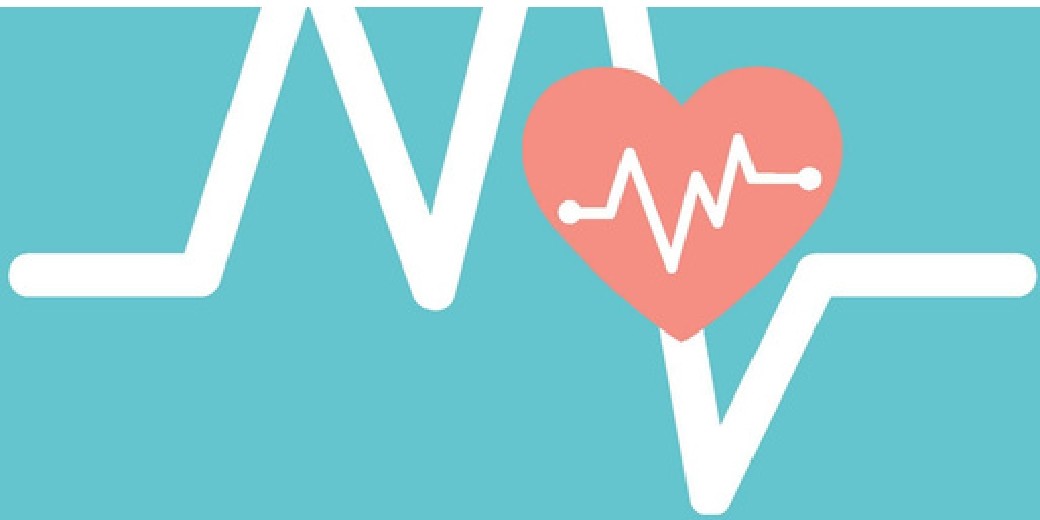 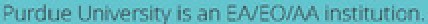 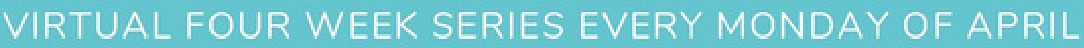 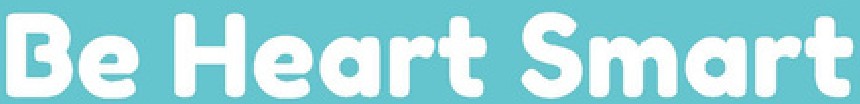 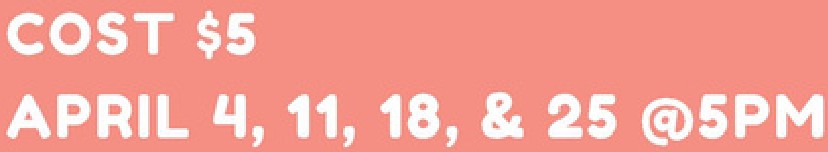 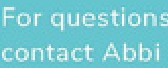 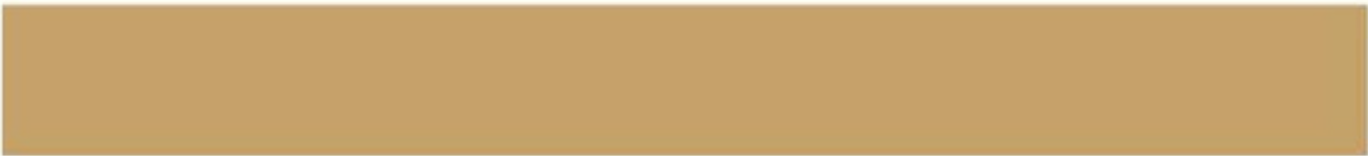 Safe & Simple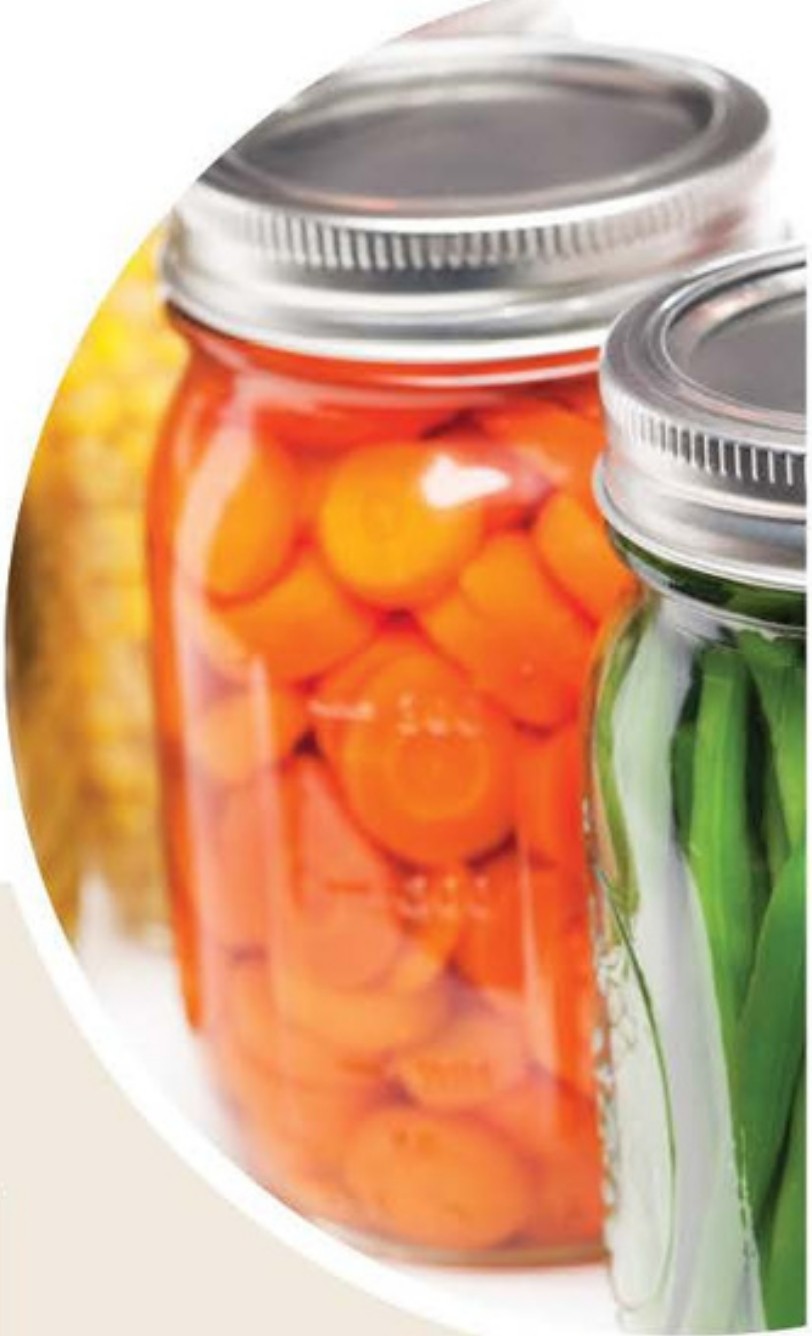 Home Food PreservationLearn safe and simple ways to preserve food in your own home! All workshops include lecture with resources and hands-on practiceFermentingJams& JelliesPicklingSalsaCOST: $25 per session (includes hands-on workshop and take-home product)*scholarships availableLocation: Ascension St. Vincent YMCA (516 Court St., Evansville)To register, call Ascension St. Vincent YMCA at 812-423-9622For more information, including scholarships, contact Meagan Brothers at 812-435-5287 or brotherm@purdue.edu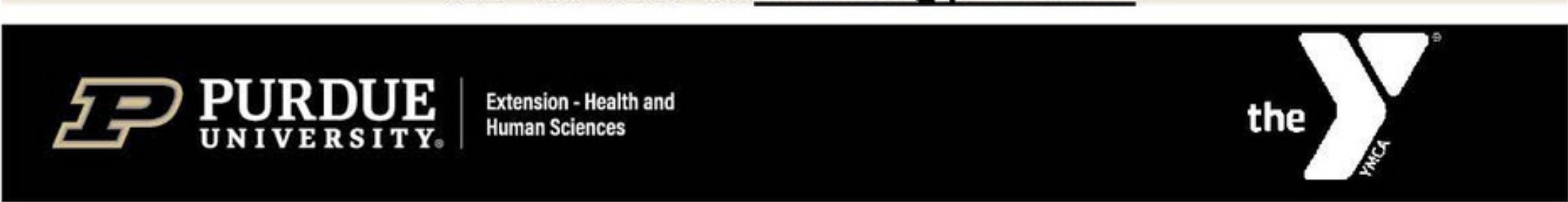 An Equal Access/Equal OpportunttyUniversityServSafe Food Manager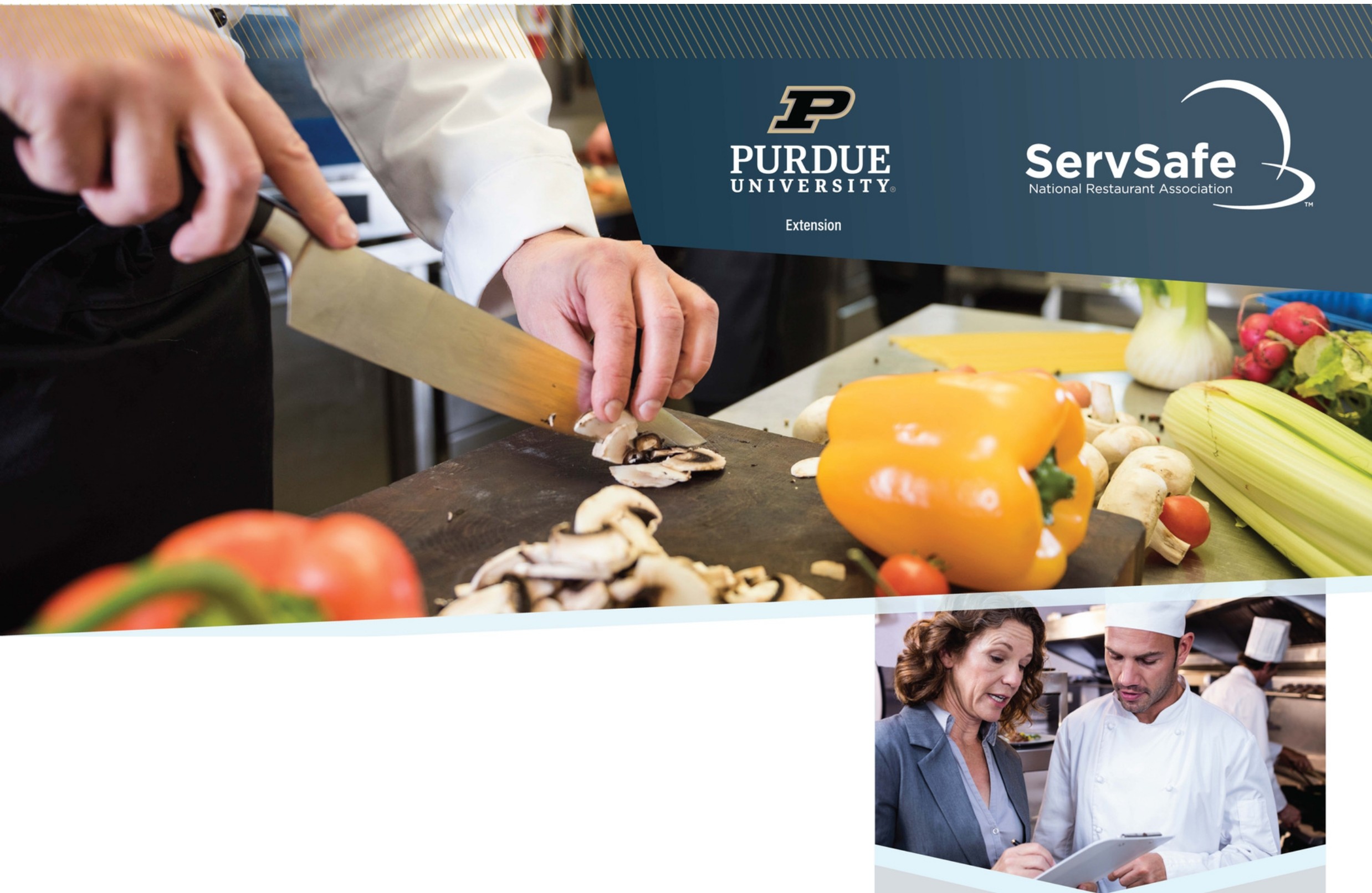 1-day Class & ExaminationThis class and examination is for the ServSafe Food Protection Manager certification. This certification is recognized by the State of Indiana to become a "certified food handler".2021-2022 class and examination datesFor questions, contact your nearestAugust 10, 2021October 4, 2021October 18, 2021December 3, 2021January 24, 2022March 21, 2022April 23, 2022Vanderburgh County 4-H Center Daviess County 4-H FairgroundsDaviess County 4-H Fairgrounds *Spanish class* VU Agricultural Center, Vincennes **No class, exam only - 1PM ET* Gibson County 4-H Fairgrounds Daviess County 4-H FairgroundsDaviess County 4-H Fairgrounds *Spanish class*Purdue Extension ServSafe EducatorDaviess CountyJennifer Stefancik, 812-254-8668Gibson CountyAndrew Hays, 812-385-3491Knox CountyJune 13, 2022	VU Agricultural Center, VincennesAll classes begin at 8:30 local time and exams begin at approximately 4PM local time unless otherwise noted. See reverse for course costs.For more information and registration links visit:www.purdue.edu/servsafe/workshopsYou must score 75 percent or greater to earn the certificate. The certification is valid for five years. A photo ID with signature is required to take the exam (driver license, state ID, student ID, military ID, employee ID, U.S. green card, or valid passport).Tonya Short, 812-882-3509Vanderburgh CountyMeagan Brothers, 812-435-5287Warrick CountyJo Gilreath, 812-897-6101or visit www.purdue.edu/servsafePURDUE I ExtensionC, J""-' UNIVERSITY.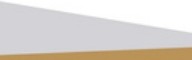 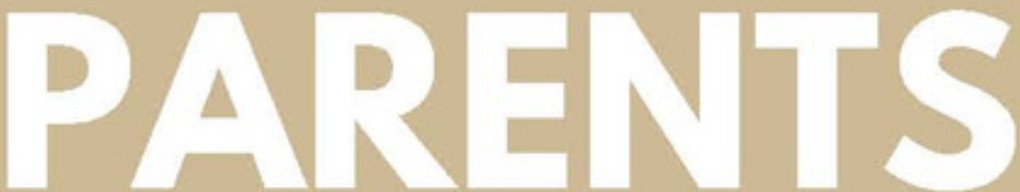 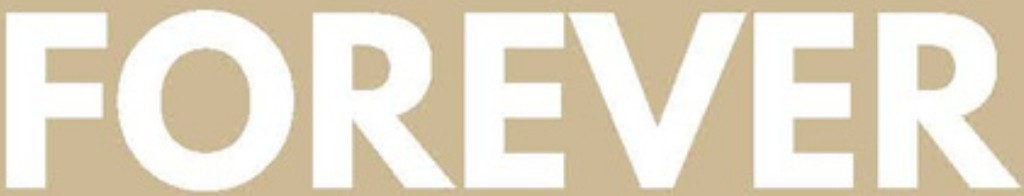 LP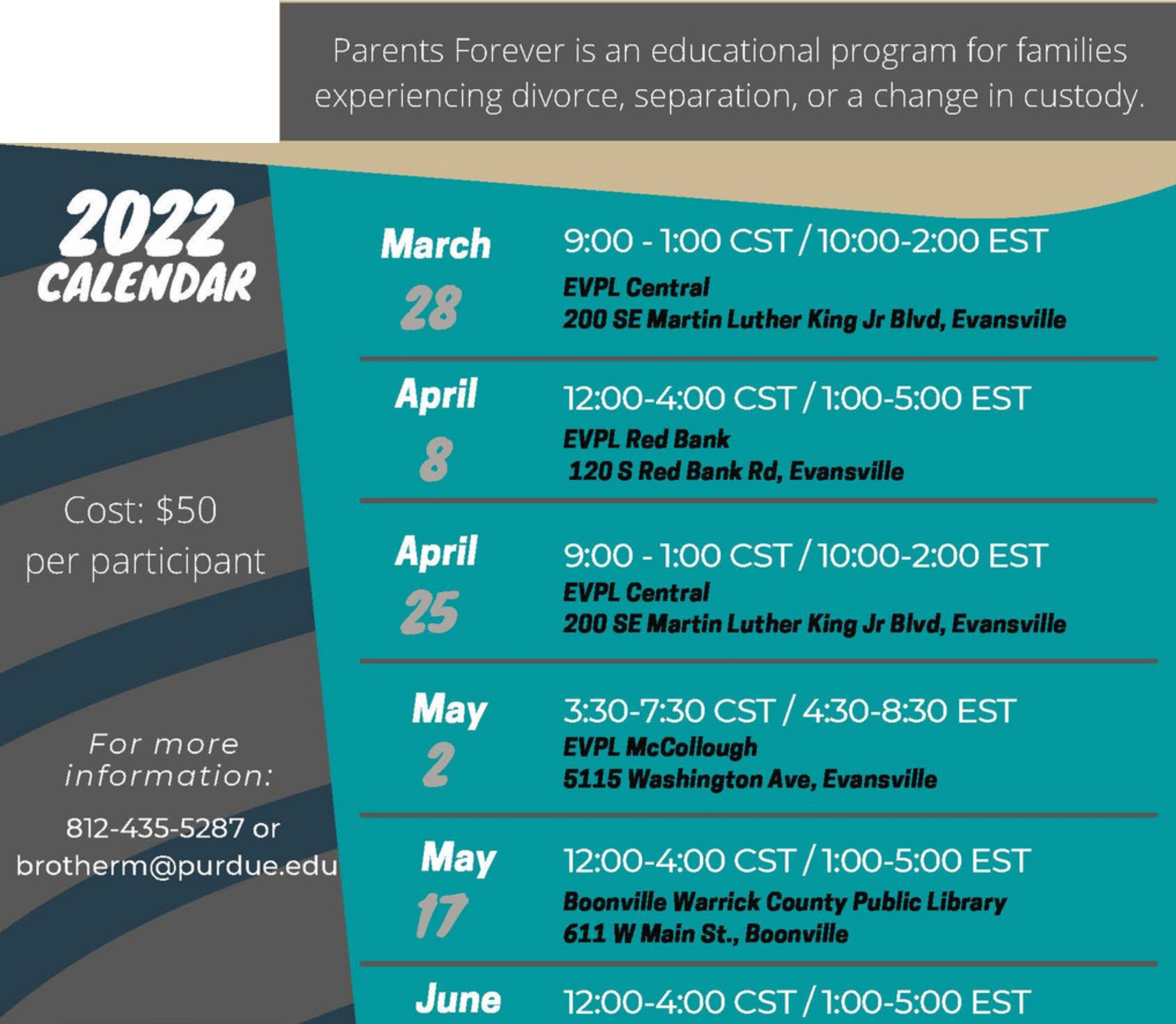 PURDUEUNIVERSITYPurdue University is an equal access/ equal opportunity university15Register here: https://bit.ly/ParentsForever2022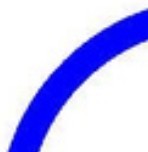 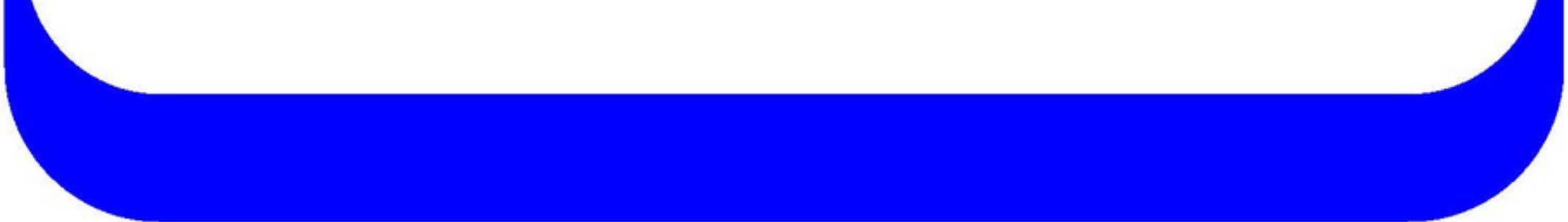 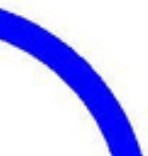 POSEY COUNTY EXTENSION HOMEMAKERS 2022 ACHIEVEMENT NIGHT"Thanks for the Memories"Tribute to Domestic Doers65 years as a club and members of the Indiana Extension Homemakers Association!!Homemaker of the Year and High School Scholarship Awards PresentationDate: Monday, May 2, 2022 Time: 5:30-Registration 6:00-DinnerLocation: Posey County Community Events Center Cost of Meal: $14.00Reservations: Due by APRIL 22, 2022 Send check and RSVP toJaina Paciorkowski/Members on the Move 1230 Old Plank Road SNew Harmony, IN 47631 Questions?: 812-483-1821Please remember your cultural arts items!We enjoy seeing your gift sand talents!!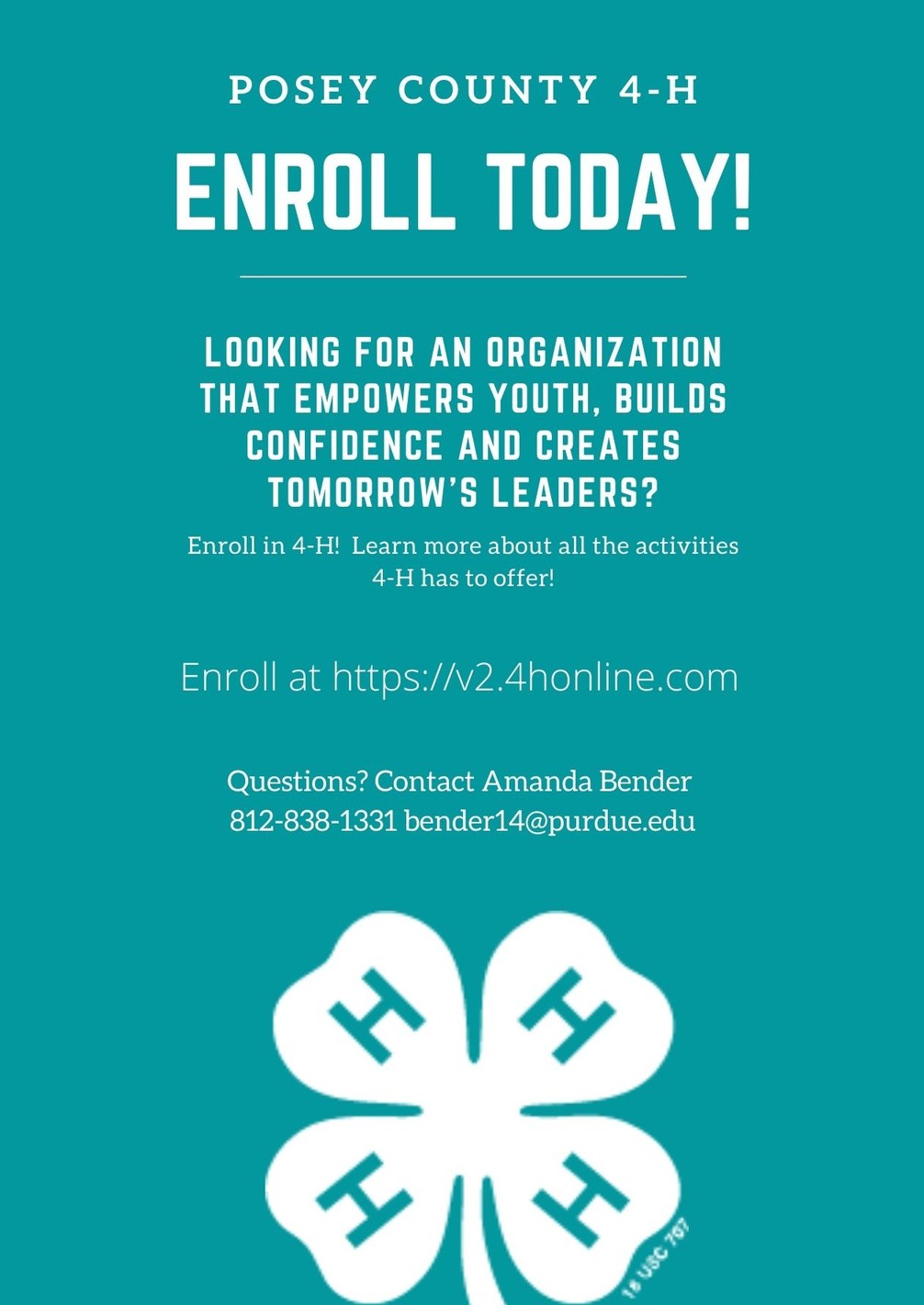 PURDUE EXTENSION-POSEY COUNTY 126 E. THIRD STREET, ROOM 29MT. VERNON IN 47620It is the polky of the Pufdue Unive,slty Cooperative E)(tension se,vlce that all, ersons have equal oppoflunity to its educatlOJlal programs, services, act'rvlties, and fadtltles without regard to race, religion, color, 00)(, age, national origin or ancestry, marital status, parental statlls, sexual orientation, disability or status as a veteran. Purdue University is an Affirmative Action institution.This material may be available in alternative format&,